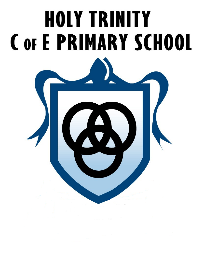 Holy TrinityChurch of England Primary SchoolHeadteacher: Mrs K BoltonLearn Together, Shine TogetherBank Top, Darwen, Lancashire, BB3 2RWTelephone 01254 702119  Fax 01254 702815  E-mail: office@holytrinity.blackburn.sch.uk17th March 2020Dear parent/carerYou will be aware the government has issued further advice regarding COVID 19. This information was shared via a press conference on Monday 16th March.New Guidance to Educational settings states - This is available on the Gov.uk site:Staff, young people and children should stay at home if they are unwell with a new, continuous cough or a high temperature to avoid spreading infection to others. This should now be for fourteen days. If staff, young people or children become unwell on site with a new, continuous cough or a high temperature they should be sent homeTo continue to clean and disinfect regularly touched objects and surfaces more often than usual using your standard cleaning productsContinue to supervise young children to ensure they wash their hands for 20 seconds more often than usual with soap and water or hand sanitiser and catch coughs and sneezes in tissuesUnless we have been directly advised to close by the local Public Health England Health Protection Team, the government recommend all education settings remain openMain messages regarding stay at home: Guidance for households with possible Coronavirus infection are - this is available on the Gov.uk site:If you live with others and you or one of them have symptoms of coronavirus, then all household members must stay at home and not leave the house for 14 days. The 14-day period starts from the day when the first person in the house became illIt is likely that people living within a household will infect each other or be infected already. Staying at home for 14 days will greatly reduce the overall amount of infection the household could pass on to others in the communityFor anyone in the household who starts displaying symptoms, they need to stay at home for 7 days from when the symptoms appeared, regardless of what day they are on in the original 14 day isolation period. If you can, move any vulnerable individuals (such as the elderly and those with underlying health conditions) out of your home, to stay with friends or family for the duration of the home isolation periodIf you cannot move vulnerable people out of your home, stay away from them as much as possibleIf you have coronavirus symptoms: do not go to a GP surgery, pharmacy or hospitalyou do not need to contact 111 to tell them you’re staying at hometesting for coronavirus is not needed if you’re staying at homePlan ahead and ask others for help to ensure that you can successfully stay at home and consider what can be done for vulnerable people in the householdAsk your employer, friends and family to help you to get the things you need to stay at homeWash your hands regularly for 20 seconds, each time using soap and water, or use hand sanitiserIf you feel you cannot cope with your symptoms at home, or your condition gets worse, or your symptoms do not get better after 7 days, then use the NHS 111 online coronavirus service. If you do not have internet access, call NHS 111. For a medical emergency dial 999.As a school we continue to promote good hand and respiratory hygiene with our pupils:Frequent hand washing with soap and water for at least 20 secondsIf soap and water are not available, use an alcohol-based hand sanitizer with at least 60% alcoholCatch coughs or sneezes with a tissue, throw the tissue in the bin and wash handsAvoid touching eyes, nose, and mouth with unwashed handsWe also:Follow a routine cleaning programme with emphasis on frequently touched objects and surfacesProvide adequate supplies for good hygiene, including clean and functional handwashing stations, soap, paper towels, and alcohol‐based hand sanitiserStagger lunchtimes to avoid all the children being together in the hallDaily worship will now happen in classrooms rather than in the hallAfter school clubs will be cancelled until further noticeFollow PHE guidance regarding school closures if necessaryWe ask that:Parents do not linger on the playground when dropping children off in the morningsParents can pick children up any time between 3.00 and 3.30 pm to avoid a large number of people being on the yard at the same timeParents contact the office by phone only and do not enter the building, including the reception areaParents contact us if any member of the family has a new persistent cough or high temperature.For children who are having to self-isolate, we will provide some work for them to do at home to ensure that they continue to learn. Please support your children’s learning by ensuring they are doing this work.We will continue to give you regular updates as and when necessary.  We are working closely with our colleagues at Blackburn with Darwen Council and Public Health to ensure the correct information is shared.If you have any further queries, please feel free to contact me.Yours sincerelyMrs BoltonHeadteacher